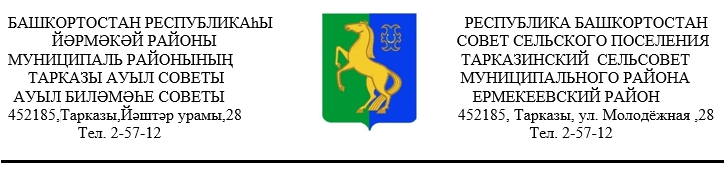           ҠАРАР                                                                             РЕШЕНИЕ    «18 »  декабрь  2020 й.                   №  13/8                      «18»   декабря   2020 г.  О внесении изменений  в решение Совета сельского поселения Тарказинский   сельсовет муниципального района Ермекеевский  район Республики Башкортостан от 14.12.2018.года № 31/6 «Об утверждении Правил благоустройства территории населенных пунктов сельского поселения Тарказинский сельсовет муниципального района Ермекеевский район Республики Башкортостан»     Рассмотрев  протест прокуратуры Ермекеевского района от 15.12.2020 года №33б-2020 на решение Совета сельского поселения  Тарказинский сельсовет муниципального района Ермекеевский  район Республики Башкортостан от 14.12.2018 года № 31.6 «Об утверждении Правил благоустройства территории населенных пунктов сельского поселения Тарказинский сельсовет муниципального района Ермекеевский район Республики Башкортостан»                                                     Р Е Ш И Л:Внести следующие изменения в отдельные пункты Правил благоустройства территории населенных пунктов сельского поселения Тарказинский сельсовет муниципального района Ермекеевский район Республики Башкортостан (далее Правила),  утвержденного решением Совета сельского поселения Тарказинский сельсовет от 14.12.2018 года № 31/6:   исключить в пункте 18 следующие подпункты:18.18. Безнадзорные животные, находящиеся в общественных местах без сопровождающих лиц, подлежат отлову.18.19. Отлов безнадзорных животных может производиться обнаружившим таких животных специализированным предприятием или иным лицом по заключенному с органами местного самоуправления договору.18.20. Осуществление мероприятий по отлову безнадзорных животных основывается на принципах гуманного отношения к животным и соблюдения норм общественной нравственности.18.21. Не допускается:1) изымать животных из квартир и с территории частных домовладений без соответствующего постановления суда;2) снимать собак с привязи у магазинов, аптек, предприятий коммунального обслуживания и пр.;3) использовать приманки и иные средства отлова без рекомендации ветеринарных органов.Настоящее решение вступает в силу со дня его официального обнародования.          Глава сельского поселения          _________           Г.Г.Музафарова 